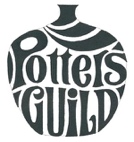 Greater Lansing Potters' Guild8099 Coleman RoadHaslett, MI  48840                              Madhu Anderson                              6110 Heathfield Dr                              East Lansing, MI   48823Greater Lansing Potters' Guild8099 Coleman RoadHaslett, MI  48840                              Keith Bassar                              2501 Aurelius Rd                              Lansing, MI   48910Greater Lansing Potters' Guild8099 Coleman RoadHaslett, MI  48840                              Tim Candy                              1627 Barry Road                              Williamston, MI   48895Greater Lansing Potters' Guild8099 Coleman RoadHaslett, MI  48840                              Debbie  Cole                              460 Piper Rd                              Haslett, MI   48840Greater Lansing Potters' Guild8099 Coleman RoadHaslett, MI  48840                              Judith Fleishman                              4161 Mariner Lane                              Okemos, MI   48864Greater Lansing Potters' Guild8099 Coleman RoadHaslett, MI  48840                              Geoff Gamble                              66986 Chadwick Rd                              Laingsburg, MI   48848Greater Lansing Potters' Guild8099 Coleman RoadHaslett, MI  48840                              Bill Guerin                              1700 Lindbergh Dr                              Lansing, MI   48910Greater Lansing Potters' Guild8099 Coleman RoadHaslett, MI  48840                              Barbara Hranilovich                              3422 Ridgefield Rd                              Lansing, MI   48906Greater Lansing Potters' Guild8099 Coleman RoadHaslett, MI  48840                              Barbara Hyman                              1412 Basswood                              East Lansing, MI   48823Greater Lansing Potters' Guild8099 Coleman RoadHaslett, MI  48840                              Chris Iott                              3629 W. Barnes Rd                              Mason, MI   48854Greater Lansing Potters' Guild8099 Coleman RoadHaslett, MI  48840                              Monique Jost                              1775 Nemoke Trail #5                              Haslett, MI   48840Greater Lansing Potters' Guild8099 Coleman RoadHaslett, MI  48840                              Sara Laitala                              3822 VanAtta Rd                              Okemos, MI   48864Greater Lansing Potters' Guild8099 Coleman RoadHaslett, MI  48840                              Liz Meyers                              210 Dolomite Trail                              Fife Lake, MI   49633Greater Lansing Potters' Guild8099 Coleman RoadHaslett, MI  48840                              Tina Oxer                              1968 Winchester                              East Lansing, MI   48823Greater Lansing Potters' Guild8099 Coleman RoadHaslett, MI  48840                              Wenfen Pan                              1342 Sebewaing Rd                              Okemos, MI   48864Greater Lansing Potters' Guild8099 Coleman RoadHaslett, MI  48840                              Ted Rozeboom                              1607 Moores River Dr.                              Lansing, MI   48910Greater Lansing Potters' Guild8099 Coleman RoadHaslett, MI  48840                              Lyn Sawicki                              2611 E. Grand River Ave., #16                              Lansing, MI   48912Greater Lansing Potters' Guild8099 Coleman RoadHaslett, MI  48840                              Barb Sears                              9492 Coleman Rd                              Haslett, MI   48840Greater Lansing Potters' Guild8099 Coleman RoadHaslett, MI  48840                              Charlie Seebeck                              610 Bailey                              East Lansing, MI   48823Greater Lansing Potters' Guild8099 Coleman RoadHaslett, MI  48840                              Tim Sime                              1802 Persimmon Path                              Holt, MI   48842Greater Lansing Potters' Guild8099 Coleman RoadHaslett, MI  48840                              Margie Steinkamp                              5801 Ambler                              Holt, MI   48842Greater Lansing Potters' Guild8099 Coleman RoadHaslett, MI  48840                              Paul Stokstad                              410 Kedzie Street                              East Lansing, MI   48823Greater Lansing Potters' Guild8099 Coleman RoadHaslett, MI  48840                              Anne Szilagyi                              15615 Upton Rd                              East Lansing, MI   48823Greater Lansing Potters' Guild8099 Coleman RoadHaslett, MI  48840                              Wendi Tilden                              233 Marshall St.                              Lansing, MI   48912Greater Lansing Potters' Guild8099 Coleman RoadHaslett, MI  48840                               Timmons, Pamela (Jim)                              12084 Angle Rd                              Bath, MI   48808Greater Lansing Potters' Guild8099 Coleman RoadHaslett, MI  48840                              Sophie Wang                              3932 Jonquil Lane                               Okemos, MI   48864Greater Lansing Potters' Guild8099 Coleman RoadHaslett, MI  48840                              Joan Witter                               1799 Elk Lane                              Okemos, MI   48864Greater Lansing Potters' Guild8099 Coleman RoadHaslett, MI  48840                              Margo Brodbeck                              Rm 312 Burcham Hills, 2700 Burcham Dr                              East Lansing, MI   48823Greater Lansing Potters' Guild8099 Coleman RoadHaslett, MI  48840                              Carol Christenson                              1122 Haslett Rd                              Haslett, MI   48840Greater Lansing Potters' Guild8099 Coleman RoadHaslett, MI  48840                              Eldon Clark                              41340 Fox Run, Apt 406, Novi, MI                               Haslett, MI   48377-4908Greater Lansing Potters' Guild8099 Coleman RoadHaslett, MI  48840                              Kay Fitzgerald                              Rm 422 Burcham Hills, 2700 Burcham Dr                              East Lansing, MI   48823Greater Lansing Potters' Guild8099 Coleman RoadHaslett, MI  48840                              Judy Labovitz                              200 Albert St, #917                              East Lansing, MI   48823Greater Lansing Potters' Guild8099 Coleman RoadHaslett, MI  48840                              Deb Oliva                              2430 Maumee Dr                              Okemos, MI   48864Greater Lansing Potters' Guild8099 Coleman RoadHaslett, MI  48840                              Jerry Reid                              6223 West Golfridge                              East Lansing, MI   48823Greater Lansing Potters' Guild8099 Coleman RoadHaslett, MI  48840                              Joan Richards                              5319 Conrad                              Haslett, MI   48840Greater Lansing Potters' Guild8099 Coleman RoadHaslett, MI  48840                              Nancy Rinek                              4815 Buttercup Ln                              Okemos, MI   48864Greater Lansing Potters' Guild8099 Coleman RoadHaslett, MI  48840                              Maureen Ryan                              3732 Churchill                              Lansing, MI   48911Greater Lansing Potters' Guild8099 Coleman RoadHaslett, MI  48840                              Ted Smith                              6117 Park Lake Rd                              East Lansing, MI   48823Greater Lansing Potters' Guild8099 Coleman RoadHaslett, MI  48840                              Audrey Tien                              801 Glenhaven                              East Lansing, MI   48823Greater Lansing Potters' Guild8099 Coleman RoadHaslett, MI  48840                              Roger Brower                              7200 Upton Rd                              Laingsburg, MI   48848Greater Lansing Potters' Guild8099 Coleman RoadHaslett, MI  48840                              Svetlana Kirillova                              505 Oppenheimer Dr, 704                              Los Alamos, NM   87544Greater Lansing Potters' Guild8099 Coleman RoadHaslett, MI  48840Greater Lansing Potters' Guild8099 Coleman RoadHaslett, MI  48840Greater Lansing Potters' Guild8099 Coleman RoadHaslett, MI  48840Greater Lansing Potters' Guild8099 Coleman RoadHaslett, MI  48840Greater Lansing Potters' Guild8099 Coleman RoadHaslett, MI  48840Greater Lansing Potters' Guild8099 Coleman RoadHaslett, MI  48840Greater Lansing Potters' Guild8099 Coleman RoadHaslett, MI  48840Greater Lansing Potters' Guild8099 Coleman RoadHaslett, MI  48840Greater Lansing Potters' Guild8099 Coleman RoadHaslett, MI  48840